Chalet bois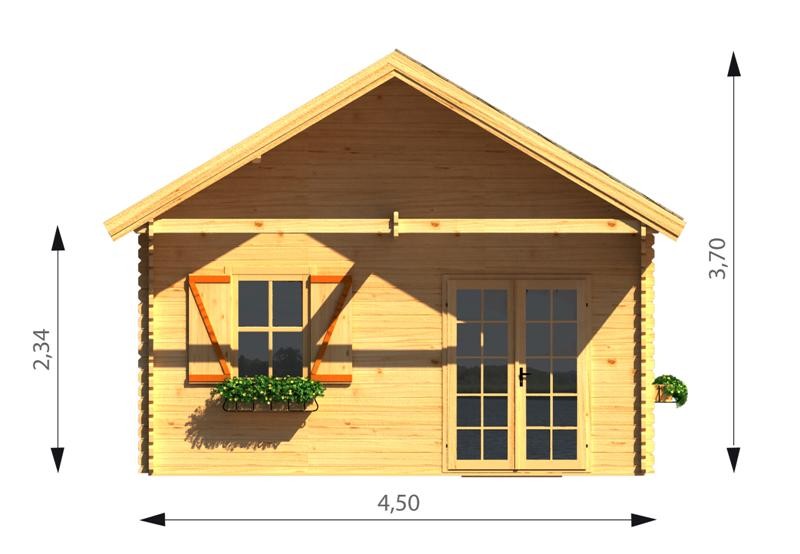 44 mm Ref :CLEOPATRA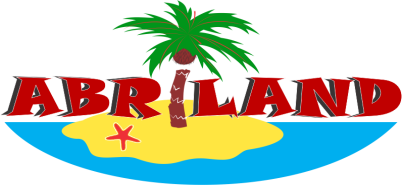 -4 pieces  27m²+11m²-matière                                 pin du Nord sec-èpaisseur                               44 mm  -sol                                           450x600cm-interieures                             423x573cm-hauteur faitage                     370cm   pente toit 33°-hauteur paroi                        228cm-plancher inclus èpaisseur   20 mm-lambri  toit èpaisseur           20 mm-avancée toit                           122 cm-1 porte double 161x192cm  3 portes 85x192cm  7 fenêtres 70x101cm-double vitrage-surface toiture                        45m²-couverture inclus bardeau canadian(rouge,noir vert,brun) garantie 10 ans